		PRE AND POST INSTRUCTIONS FOR BOTOX AND DERMAL FILLERS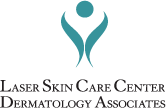 In order to minimize the risk of possible side effects and complications of injections please follow these simple steps:Pre-Treatment InstructionsDo NOT consume alcoholic beverages at least 24 hours prior to treatment (alcohol may thin the blood and increase the risk of bruising)Avoid anti-inflammatory/blood thinning medications, if possible for a period of 2 weeks before treatment. Medications and supplements such as aspirin, vitamin E, ginkgo biloba, ginseng, St. John’s Wort, Omega 3/Fish Oil supplements, Ibuprofen, Motrin, Advil, Aleve and other NSAIDS have a blood thinning effect and can increase the risk of bruising and swelling after injections.Schedule your Dermal Filler and Botox appointment at least 2 weeks prior to a special event which you may be attending, such as a wedding or a vacation. Results from the Dermal Filler and Botox injections will take approximately 4 to 7 days to appear. Also bruising and swelling may be apparent in that time period. Sculptra does take longer to see results so plan accordingly with your provider.Discontinue Retin-A 2 days before and 2 days after treatment.Reschedule your appointment at least 24 hours in advance if you have a rash, cold sore or blemish on the area.If you have a history of cold sores please let your provider know, they may put you on an anti-viral medication prior to treatment.Be sure to have a good breakfast, including food and drink before your procedure. This will decrease the chances of lightheadedness during your treatment.You are not a candidate if you are pregnant or breast feeding.Post-Treatment BotoxDo NOT manipulate the treated area for 3 hours following treatment. Do NOT receive facial/ laser treatments or microdermabrasion after Botox injections for at least 10 days. Ask your provider if you are not sure about the time frame of certain services.Some providers believe that smiling and frowning right after Botox treatments helps the Botox find its way to the muscle into which it was injected after treated.Do NOT lie down for 4 hours after your Botox treatment. This will prevent the Botox from tracking into the orbit of your eye and causing drooping eyelid.It can take approximately 4 to 7 days for results to be seen. If the desired result is not seen after 2 weeks of your treatment you may need additional Botox. You are charged for the amount of product used. Therefore, you will be charged for product used during any touch up or subsequent appointments.Do NOT perform activities involving straining, heavy lifting, or vigorous exercise for 6 hours after treatment. This will keep the Botox in the injected area and not elsewhere.Post-Treatment Instructions Dermal Filler Avoid significant movement or massage of the treated area. Unless instructed by the provider.Avoid strenuous exercise for 24 hours.Avoid extensive sun or heat for 72 hours.Avoid consuming excess amounts of alcohol or salts to avoid excess swelling.If you have swelling you may apply a cool compress for 15 minutes each hour.Use Tylenol for discomfort.Try to sleep face up and slightly elevated if you experience swelling.Take Arnica to help the bruising and swelling, start at least 2 days prior to injections.         If you have any further questions or concerns please call us at (562)997-1144 ____________________________________________				___________________Patient Signature								Date